ПОЛОЖЕНИЕо наградах Общенациональной ассоциации территориального общественного самоуправленияОБЩИЕ ПОЛОЖЕНИЯНастоящее Положение устанавливает порядок представления к награждению наградами Общенациональной ассоциации территориального общественного самоуправления (далее соответственно - награды, ОАТОС), порядок награждения наградами и описания наград.Награды ОАТОС являются формой поощрения и общественного признания достижений лиц, указанных в настоящем Положении.Наградами ОАТОС являются:Почетная грамота Общенациональной ассоциации территориального общественного самоуправления.Награждение производится за многолетний и добросовестный труд, большой личный вклад в развитие территориального общественного самоуправления в субъекте Российской Федерации или в Российской Федерации.Благодарность Общенациональной ассоциации территориального общественного самоуправления.Награждение производится за личный вклад в развитии территориального общественного самоуправления в муниципальном образовании субъекта Российской Федерации или в субъекте Российской Федерации.В отдельных случаях в соответствии с решением Правления ОАТОС формулировка может быть заменена.Наградами ОАТОС награждаются:активисты органов территориального общественного самоуправления и местных сообществ, депутаты, члены выборного органа местного самоуправления, выборные должностные лица местного самоуправления, внесшие существенный вклад в развитие территориального общественного самоуправления;лица, занимающие должности муниципальной службы, а также муниципальные служащие, внесшие существенный вклад в развитие территориального общественного самоуправления;депутаты Государственной Думы Российской Федерации, члены Совета Федерации Российской Федерации, лица, замещающие должности федеральной государственной гражданской службы и федеральные государственные гражданские служащие, депутаты законодательных (представительных) органов государственной власти субъектов Российской Федерации, лица, замещающие государственные должности субъектов Российской Федерации и должности государственной службы Российской Федерации, внесшие существенный вклад в развитие территориального общественного самоуправления;преподаватели высших учебных заведений любых форм собственности, а также лица, занимающиеся научной (научно-исследовательской) деятельностью, внесшие существенные вклад в развитие территориального общественного самоуправления и (или) подготовку, переподготовку и повышение квалификации муниципальных кадров;председатели, члены органов управления, руководители и сотрудники исполнительных органов региональных ассоциаций территориального общественного самоуправления субъектов Российской Федерации, советов муниципальных образований субъектов Российской Федерации, а также иных объединений муниципальных образований, органов ТОС и местных сообществ внесшие существенный вклад в развитие территориального общественного самоуправления межмуниципального сотрудничества.По ходатайству Председателя Правления ОАТОС наградами ОАТОС могут быть награждены и иные лица, внесшие особый персональный вклад в развитие территориального общественного самоуправления, а также иностранные граждане, внесшие большой вклад в развитие и укрепление международных связей в сфере территориального общественного самоуправления.Кандидаты на награждение наградами ОАТОС должны одновременно соответствовать следующим требованиям:наличие стажа работы:не менее 5 лет в представляющей к награждению организации (органе) - для награждения Почетной грамотой Общенациональной ассоциации территориального общественного самоуправления;не менее 1 года в представляющей к награждению организации (органе) - для объявления благодарности Общенациональной ассоциации территориального общественного самоуправления.Наличие профессиональных заслуг в соответствующей сфере деятельности (сведения о поощрениях и награждениях за эффективную и добросовестную трудовую (служебную) деятельность);Для награждения Почетной грамотой ОАТОС наличие у представляемого кандидата Благодарности ОАТОС.В особых случаях решение о награждении Почетной грамотой ОАТОС может быть принято в отношении кандидатов, не имеющих Благодарность ОАТОС.Отсутствие не снятой или не погашенной в установленном федеральным законом порядке судимости;Отсутствие не снятого дисциплинарного взыскания.ПОРЯДОК ПРЕДСТАВЛЕНИЯ К НАГРАЖДЕНИЮ НАГРАДАМИ ОАТОСС ходатайством о награждении могут обращаться Председатель Правления ОАТОС, члены Правления ОАТОС, директор ОАТОС, региональные ассоциации территориального общественного самоуправления субъектов Российской Федерации, советы муниципальных образований субъектов Российской Федерации. Кроме того, в порядке, установленном пунктом 2.4. настоящего Положения, с ходатайством о награждении Почетной грамотой могут обращаться федеральные органы государственной власти и органы государственной власти субъектов Российской Федерации, осуществляющие функции в сфере местного самоуправления, полномочные представители Президента Российской Федерации в федеральных округах, органы местного самоуправления.Для рассмотрения вопроса о награждении Наградами ОАТОС инициатор представляет наградной лист установленного образца (Приложение 1), содержащий сведения о соответствии награждаемого лица требованиям, указанным в пункте 1.5 настоящего Положения, подписанный лицом, имеющим право вносить ходатайство о награждении Почетной грамотой.Председатель Правления ОАТОС, члены Правления ОАТОС, директор ОАТОС, члены ОАТОС, региональные ассоциации ТОС, советы муниципальных образований субъектов Российской Федерации, федеральные органы государственной власти, представители Президента Российской Федерации в федеральных округах направляют документы, предусмотренные в пункте 2.2. настоящего Положения, непосредственно в Правление ОАТОС.Федеральные органы государственной власти, органы государственной власти субъектов Российской Федерации направляют документы о награждении Наградами ОАТОС в Правление ОАТОС, а органы местного самоуправления – в региональную ассоциацию ТОС (региональному координатору ТОС) или совет муниципальных образований соответствующего субъекта Российской Федерации, руководящий орган которого после рассмотрения их на своем заседании направляет эти документы с сопроводительным письмом в Правление ОАТОС вместе с решением о ходатайстве о награждении.Учитывая особый статус Наград ОАТОС, в течение календарного года ими могут быть награждены:По ходатайству Председателя Правления ОАТОС, членов Правления ОАТОС, директора ОАТОС не более 30 граждан и организаций.По ходатайству федеральных органов государственной власти и полномочных представителей Президента Российской Федерации в федеральных округах не более 20 граждан и организаций.По ходатайству члена ОАТОС, региональной ассоциации ТОС (регионального координатора ТОС) или совета муниципальных образований субъекта Российской Федерации или органов государственной власти субъекта Российской Федерации не более 5 граждан и организаций, представляющих данный субъект Российской Федерации.В особых случаях решение о награждении Наградами ОАТОС может быть принято и после исчерпания вышеуказанных квот на соответствующий календарный год.Комплект документов по награждению Наградами ОАТОС после его представления в Правление ОАТОС направляется в Дирекцию ОАТОС.Дирекция ОАТОС осуществляет предварительное рассмотрение представленных документов, оформляет проект решения Правления ОАТОС о награждении Наградами ОАТОС и направляет документы Председателю Правления ОАТОС.Правление ОАТОС рассматривает представленные документы о награждении Наградами ОАТОС и принимает соответствующее решение.По решению Правления ОАТОС награжденным Почетной грамотой ОАТОС может выплачиваться денежное вознаграждение.ПОРЯДОК НАГРАЖДЕНИЯ НАГРАДАМИ ОАТОСВручение Наград ОАТОС производится в торжественной обстановке. От имени ОАТОС Награды ОАТОС могут вручать Председатель Правления ОАТОС, первый заместитель председателя Правления ОАТОС, заместители председателя ОАТОС, директор ОАТОС, а также, по поручению Правления ОАТОС – председатели и руководители региональных ассоциаций ТОС (региональных координаторов ТОС) исполнительных органов советов муниципальных образований субъектов Российской Федерации.Оформление бланков Наград ОАТОС, учет, регистрацию решений и учет награжденных осуществляет Дирекция ОАТОС.Список граждан и организаций, награжденных Наградами ОАТОС, ежеквартально публикуется на сайте ОАТОС.ВЫДАЧА ДУБЛИКАТОВ НАГРАД ОАТОС 
И ДОКУМЕНТОВ К НИМВ случаях утраты Наград ОАТОС в результате стихийного бедствия либо при иных обстоятельствах, когда не было возможности предотвратить утрату Наград ОАТО, по решению Правления ОАТОС награждённым могут быть выданы дубликаты Наград ОАТОС.Ходатайство о выдаче дубликата Наград ОАТОС вносится на рассмотрение Правления ОАТОС по заявлениях награжденных граждан и организаций после проверки обстоятельств утраты Наград ОАТОС.Указанное в п.4.2. настоящего Положения ходатайство, а также заявление награжденного, документы к награде и справка о причине утраты Наград ОАТОС направляются в Правление ОАТОС.Дубликаты документов к Наградам ОАТОС взамен утраченных выдаются награжденному Дирекцией ОАТОС.Информация о выдаче дубликата вносится в журнал учета нарождённых Дирекцией ОАТОС на основании решения Правления ОАТОС.ОТМЕНА РЕШЕНИЯ О НАГРАЖДЕНИИ. ВОССТАНОВЛЕНИЕ В ПРАВАХ НА НАГРАДЫ ОАТОСПравление ОАТОС вправе отменить решение о награждении в случае, если после награждения выяснится недостоверность или необоснованность представления к награждению Наградами ОАТОС.Награда ОАТОС и документы к ней, врученные лицу, в отношении которого принято решение Правления ОАТОС об отмене награждения, подлежат возврату в Дирекцию.Правление ОАТОС может восстановить награжденное лицо в правах на Награды ОАТОС по ходатайству лица, лишенного Наград ОАТОС, поддержанному органами или организациями, указанными в п.2.1. настоящего Положения.После решения Правления ОАТОС о восстановлении в правах на Награды ОАТОС ранее награжденному ему возвращаются присвоенные Награды ОАТОС, а также документы, предлагающиеся к ним.Приложение 1к Положению о наградах ОАТОСНАГРАДНОЙ ЛИСТна представление к Наградам ОАТОС                                                                                            (подпись)				(инициалы, фамилия)М.П.«___» ____________20___ г.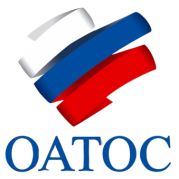 ОБЩЕНАЦИОНАЛЬНАЯ АССОЦИАЦИЯ 
ТЕРРИТОРИАЛЬНОГО ОБЩЕСТВЕННОГО САМОУПРАВЛЕНИЯУТВЕРЖДЕНОРешением Правления ОАТОСот 24 октября 2017 г.№81.Фамилия2.Имя3.Отчество4.Дата рождения5.Должность, место работы                                                                                          (точное наименование организации)                                                                                          (точное наименование организации)                                                                                          (точное наименование организации)6.Образование7.Какими государственными (муниципальными) наградами награжден (а) с указанием даты награждения8.Общий трудовой стаж9.Стаж работы в ТОСе (местном сообществе), органе местного самоуправления, органе государственной власти10.Характеристика с указанием личных заслуг представляемого к награждению (указываются заслуги в области территориального общественного самоуправления)11.Указать награду ОАТОС                                                                                                (почетная грамота, благодарность)                                                                                                (почетная грамота, благодарность)                                                                                                (почетная грамота, благодарность)12.Кем внесена кандидатура                                                                                                    (ф.и.о. лица, полное наименование органа или организации)                                                                                                    (ф.и.о. лица, полное наименование органа или организации)                                                                                                    (ф.и.о. лица, полное наименование органа или организации)(если кандидатура внесена органом или организацией - реквизиты решения)(если кандидатура внесена органом или организацией - реквизиты решения)(если кандидатура внесена органом или организацией - реквизиты решения)Руководитель организации (председатель, РАТОС, Совета муниципальных образований, иное лицо, которое вправе вносить ходатайство о награждении)